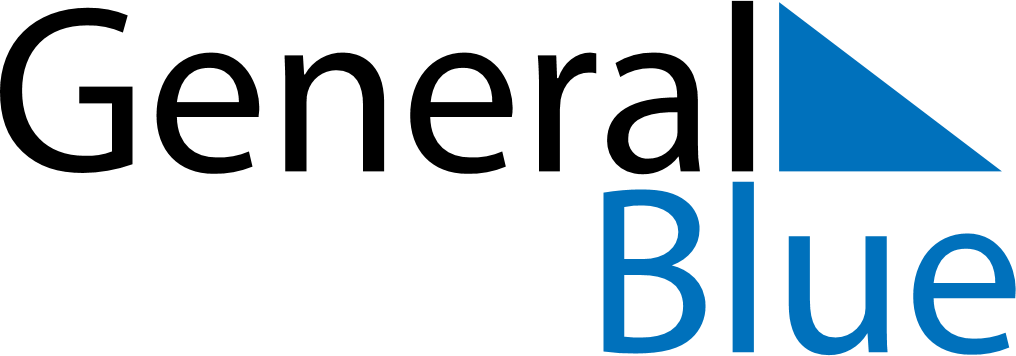 December 2024December 2024December 2024December 2024December 2024December 2024Getxo, Basque Country, SpainGetxo, Basque Country, SpainGetxo, Basque Country, SpainGetxo, Basque Country, SpainGetxo, Basque Country, SpainGetxo, Basque Country, SpainSunday Monday Tuesday Wednesday Thursday Friday Saturday 1 2 3 4 5 6 7 Sunrise: 8:24 AM Sunset: 5:37 PM Daylight: 9 hours and 12 minutes. Sunrise: 8:25 AM Sunset: 5:37 PM Daylight: 9 hours and 11 minutes. Sunrise: 8:26 AM Sunset: 5:36 PM Daylight: 9 hours and 9 minutes. Sunrise: 8:27 AM Sunset: 5:36 PM Daylight: 9 hours and 8 minutes. Sunrise: 8:28 AM Sunset: 5:36 PM Daylight: 9 hours and 7 minutes. Sunrise: 8:29 AM Sunset: 5:36 PM Daylight: 9 hours and 6 minutes. Sunrise: 8:30 AM Sunset: 5:36 PM Daylight: 9 hours and 5 minutes. 8 9 10 11 12 13 14 Sunrise: 8:31 AM Sunset: 5:36 PM Daylight: 9 hours and 4 minutes. Sunrise: 8:32 AM Sunset: 5:36 PM Daylight: 9 hours and 3 minutes. Sunrise: 8:33 AM Sunset: 5:36 PM Daylight: 9 hours and 2 minutes. Sunrise: 8:34 AM Sunset: 5:36 PM Daylight: 9 hours and 1 minute. Sunrise: 8:35 AM Sunset: 5:36 PM Daylight: 9 hours and 0 minutes. Sunrise: 8:36 AM Sunset: 5:36 PM Daylight: 9 hours and 0 minutes. Sunrise: 8:36 AM Sunset: 5:36 PM Daylight: 8 hours and 59 minutes. 15 16 17 18 19 20 21 Sunrise: 8:37 AM Sunset: 5:36 PM Daylight: 8 hours and 59 minutes. Sunrise: 8:38 AM Sunset: 5:36 PM Daylight: 8 hours and 58 minutes. Sunrise: 8:38 AM Sunset: 5:37 PM Daylight: 8 hours and 58 minutes. Sunrise: 8:39 AM Sunset: 5:37 PM Daylight: 8 hours and 58 minutes. Sunrise: 8:40 AM Sunset: 5:38 PM Daylight: 8 hours and 57 minutes. Sunrise: 8:40 AM Sunset: 5:38 PM Daylight: 8 hours and 57 minutes. Sunrise: 8:41 AM Sunset: 5:38 PM Daylight: 8 hours and 57 minutes. 22 23 24 25 26 27 28 Sunrise: 8:41 AM Sunset: 5:39 PM Daylight: 8 hours and 57 minutes. Sunrise: 8:42 AM Sunset: 5:39 PM Daylight: 8 hours and 57 minutes. Sunrise: 8:42 AM Sunset: 5:40 PM Daylight: 8 hours and 57 minutes. Sunrise: 8:43 AM Sunset: 5:41 PM Daylight: 8 hours and 58 minutes. Sunrise: 8:43 AM Sunset: 5:41 PM Daylight: 8 hours and 58 minutes. Sunrise: 8:43 AM Sunset: 5:42 PM Daylight: 8 hours and 58 minutes. Sunrise: 8:43 AM Sunset: 5:43 PM Daylight: 8 hours and 59 minutes. 29 30 31 Sunrise: 8:44 AM Sunset: 5:43 PM Daylight: 8 hours and 59 minutes. Sunrise: 8:44 AM Sunset: 5:44 PM Daylight: 9 hours and 0 minutes. Sunrise: 8:44 AM Sunset: 5:45 PM Daylight: 9 hours and 1 minute. 